О проведении городского «Бала выпускников»	В целях организации и проведения городского мероприятия «Бал выпускников», в соответствии с постановлением администрацииг.Канска от 30.10.2013 №1556 «Об утверждении муниципальной программы «Развитие образования» руководствуясь ст.30,35 Устава города Канска, ПОСТАНОВЛЯЮ:	1.МКУ «УО администрации г. Канска» (Панов А.П.), Отделу культуры администрации г. Канска (Шляхтова Л.В.) организовать проведение городского мероприятия «Бал выпускников» на площади им. Н.И. Коростелева  26.06.2015 с 21.00 ч до 23.30 ч ( в случае неблагоприятных климатических условий – в Городском Доме культуры г. Канска).	2.Утвердить состав организационного комитета по подготовке и проведению  мероприятия (Приложение № 1).	3.Утвердить план организационных мероприятий (Приложение № 2).	4.Утвердить схему проведения городского мероприятия «Бал выпускников» на площади им. Н.И. Коростелева (Приложение № 3).	5.Начальнику МКУ «УО администрации г. Канска» (Панов А.П.) уведомить МО МВД России «Канский» (Банин Н.В.) о проведении мероприятий, рекомендовать обеспечить охрану правопорядка во время проведения репетиций и мероприятия, в том числе на местах автостоянок личного транспорта граждан и автобусов с выпускниками.	6.Начальнику МКУ «УО администрации г. Канска» (Панов А.П.) уведомить Отделение в г. Канске УФСБ России по Красноярскому краю (Арискин В.В.), муниципальное казенное учреждение «Управление по делам гражданской обороны и чрезвычайным ситуациям администрации города Канска» (Орлов В.И.) о проведении мероприятий.	7.Рекомендовать МУП «Канский Электросетьсбыт» (Береснев А.М.) обеспечить подключение электроэнергии во время проведения репетиций и мероприятия на площади им. Н.И. Коростелева.	8.Начальнику МКУ «УО администрации г. Канска» (Панов А.П.), МБОУ «Дом детского творчества»  (Назарова Н.Г.), Отделу культуры администрации города  Канска (Шляхтова Л.В.)  подготовить сценарий мероприятия и провести репетиции на площади им. Н.И. Коростелева 23, 25.06.2015с 19.00 до 21.00 ч.		9.МКУ «Служба заказчика» (Лосева Ю.М.) информировать перевозчиков и население г. Канска об изменении маршрутов движения общественного транспорта, проходящего по ул. Кайтымская и ул.Ленина, о переносе остановочных площадок маршрутных транспортных средств на период проведения репетиций и мероприятия 23,25 и 26 июня 2015 года. Определить места австоянок для личного транспорта и автобусов с выпускниками.	10.Рекомендовать руководителю ГП КК «Канское ПАТП» (Туруханов В.А.),  МО МВД России «Канский» (Банин Н.В.) изменить маршруты движения автобусов на период проведения репетиций и мероприятия 23,25.06.2015 с 18.30 ч. - 21.30 ч и 26.06.2015 с 09.00 ч до 24.00 ч.		11.Отделу экономического развития и муниципального заказа администрации г.Канска (Фельк Е.В.) организовать работу с предпринимателями (на территории, приближенной к площади им. Н.И. Коростелева), направленную на запрет торговли спиртными напитками 26.06.2015 с 17.00 ч.-23.30 ч.		12.Ведущему специалисту Отдела культуры (Чечекина Д.С.) разместить данное постановление на официальном сайте муниципального образования город Канск в сети Интернет, в газете «Официальный Канск».		13.Контроль за исполнением настоящего постановления возложить на первого заместителя главы города по вопросам жизнеобеспечения Джамана С.Д., заместителя главы города по экономике и финансам Кадач Н.В., заместителя главы города по социальной политике Князеву Н.И. в пределах компетенции.	14.Постановление вступает в силу со дня подписания.Исполняющий обязанности главы города Канска 							              С.Д. ДжаманПриложение № 1 к постановлениюадминистрации города Канскаот 17.06. 2015 г. № 920Состав организационного комитета по подготовке и проведению мероприятия 								     Приложение № 2 к постановлениюадминистрации города Канска    от 17.06. 2015 г. № 920ПЛАН  организационных мероприятий городского «Бала выпускников» на площади им. Н.И. Коростелева 26.06.2015 г. в 21.00 ч.Заместитель главы города Канска                                                    по социальной политике                                                                        Н.И. КнязеваПриложение № 3 к постановлению  администрации города Канска      от 17.06. 2015 г. № 920Схема проведения городского мероприятия «Бал выпускников» на площади им. Н.И. Коростелева 26.06.2015 с 21.00 до 23.30 ч.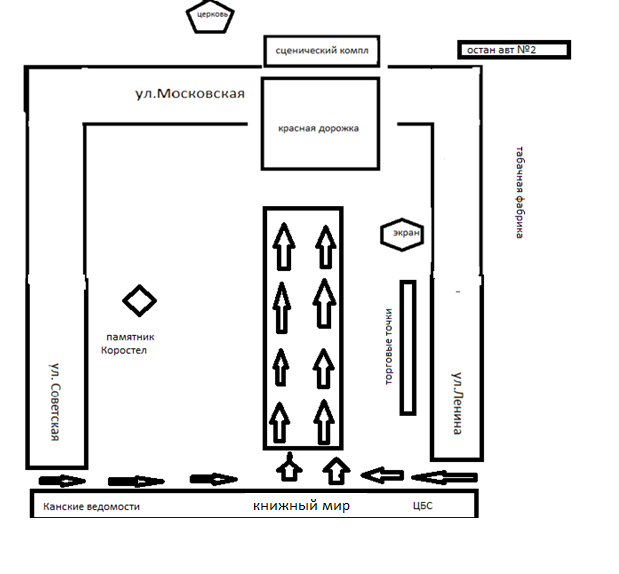 Заместитель главы города Канска                                                    по социальной политике                                                                        Н.И. Князева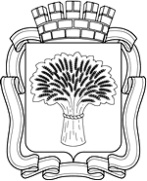 Российская ФедерацияАдминистрация города КанскаКрасноярского краяПОСТАНОВЛЕНИЕРоссийская ФедерацияАдминистрация города КанскаКрасноярского краяПОСТАНОВЛЕНИЕРоссийская ФедерацияАдминистрация города КанскаКрасноярского краяПОСТАНОВЛЕНИЕРоссийская ФедерацияАдминистрация города КанскаКрасноярского краяПОСТАНОВЛЕНИЕ17.06.2015№920Князева   Наталья Ивановназаместитель главы города Канска по социальной политике,  председатель организационного комитета Члены организационного комитета:ДжаманСергей Дмитриевичпервый заместитель главы города по вопросам жизнеобеспеченияКадачНина Владимировназаместитель главы города по экономике и финансамАрискинВладимир Владимировичначальник отдела в г. Канске УФСБ России по Красноярскому краю (по согласованию)БанинНиколай Викторовичначальник МО МВД России «Канский» (по согласованию)БересневАндрей Михайловичдиректор МУП «Канский Электросетьсбыт» (по согласованию)Грищенко Любовь Дмитриевна директор ГДК г. Канска (по согласованию)Лосева Юлия Михайловнадиректор МКУ «Служба заказчика»Орлов Владимир Ивановичначальник МКУ «Управление по делам ГО и ЧС администрации  города Канска»ПановАндрей Петровичначальник МКУ «Управление образования администрации г. Канска»Сурначева Евгения Викторовнадиректор ЦБС г. Канска (по согласованию)ТурухановВиктор Анатольевичруководитель ГП КК «Канское ПАТП» (по согласованию)ШляхтоваЛариса Владимировнаначальник Отдела культуры администрации г. КанскаФелькЕлена Викторовназаместитель начальника отдела экономического развития и муниципального заказа администрации г. Канска№Наименование мероприятийСроки исполненияОтветственный1.Проведение оргкомитетовдо 23.06.2015Администрация г. Канска (Князева Н.И.)2.Написание сценария, подбор музыкального сопровождения к мероприятиюдо 20.06.2015МКУ «УО администрации г.Канска»(Панов А.П.),МКУ ДОД ДДТ(Назарова Н.Г.),ГДК г. Канска(Грищенко Л.Д.)3.Организация  коллективов художественной самодеятельности и подготовка концертной программы мероприятияРепетиция медалистов в ГДКдо 20.06.201523, 24.06.2015с 17.00 до 18.00Отдел культуры(Шляхтова Л.В.),ГДК г. Канска ( Грищенко Л.Д.),МБОУ ДДТ(Назарова Н.Г.)МКУ «УО администрации г. Канска» (Панов А.П.), ГДК г. Канска ( Грищенко Л.Д.),МАОУ гимназия № 4(Шумачкова О.А.)4.Репетиция танцев на площади им. Н.И. Коростелева23,25.06.2015 с 19.00 до 21.00Отдел культуры(Шляхтова Л.В.),ГДК г. Канска ( Грищенко Л.Д.),МБОУ ДДТ(Назарова Н.Г.),МКУ «УО администрации г. Канска» (Панов А.П.) 5.Перекрытие ул Московской от ул. Ленина до ул. Советской23,25.06.2015с 18.30- 21.30  26.06.2015       с 14.00 до 24.00МО МВД России «Канский» (Банин Н.В.)МКУ «Служба заказчика»( Лосева Ю.М.)Администрация г.Канска( Джаман С.Д.)6.Разработка маршрута объезда общественного транспорта на период проведения репетиций и мероприятийдо 20.06.2015 МКУ «Служба заказчика» ( Лосева Ю. М.)Администрация г.Канска( Джаман С.Д.)7.Информирование перевозчиков и населения города Канска об изменении маршрута движения общественного транспорта, о переносе остановочных площадок маршрутных транспортных средств на ул. Пролетарскаяс 20.06.2015 до 26.06.2015 МКУ «Служба заказчика» ( Лосева Ю. М.)Администрация г.Канска( Джаман С.Д.)ведущий специалист по работе со СМИ( Чечекина Д.С.)8.Информирование об изменении маршрута движения общественного транспорта через бегущую строку светодиодного экрана ул.Яковенко д.133, площади им. Н.И. Коростелева и реклама проведения мероприятияс 20.06.2015 г.ЧП (Бондаренко К.К.)9.Организация оповещения водительского состава через диспетчерские пункты о внесении изменений в маршруты движения общественного транспортадо 20.06.2015 ГП КК «Канское ПАТП»(Туруханов В.А.)10.Оказание помощи в расстановке транспортных средств на местах парковки с целью обеспечения дорожного движенияОрганизация мест автостоянки для машин и автобусов от ул. Советская, от ул. П.Коммуны до ул Московская26.06.201520.30 - 23.30МО МВД России «Канский» (Банин Н.В.)МКУ «Служба заказчика»  (Лосева Ю.М.) Администрация г.Канска( Джаман С.Д.)11.Охрана правопорядка на площади им. Н.И. Коростелева во время репетиций, проведения мероприятия23,25.06.201519.00 - 21.00 26.06.201520.00 - 24.00МО МВД России «Канский» (Банин Н.В.)12.Работы  по демонтажу сценического комплекса его  перемещению и монтажу на площади им. Н.И. Коростелева , 2-х боковых лестниц согласно схеме на брусчатке, оформление сценического комплекса (баннер и шары монтаж и демонтаж), на площади подрезка кустарников, оформление флагштоками, ограждения площади (колышки, лента) согласно схеме, установка биотуалетов, урн, уборка площади, ул. Московская подмести, помыть, разместить банерную ткань (красная дорожка)25.06.2015с 14.00 до 20.0027.06.2015МУП «ТС и СО»(Шестов В.А.) Администрация г.Канска( Джаман С.Д.)13.Очистить столбы электроосвещения от обьявлений, произвести покраску столбовдо 23.06.2015МУП «КанскийЭлектросетьсбыт»(Береснев А.М.)14.Музыкальное  и световое оформление в дни репетиций и в день проведения мероприятия, зонтик для оператора23, 25.06.2015с 19.00 - 21.0026.06.2015 с 18.00 до 23.30   Отдел культуры(Шляхтова Л.В.)ГДК г. Канска (Грищенко Л.Д.)15.Подключение к электропитанию звуковой аппаратуры -220 вольт (помост) 23, 25.06.2015 с 18.00.- 21.00 26.06.2015 с 18.00 до 23.30МУП «КанскийЭлектросетьсбыт»(Береснев А.М.)16.Доставка баннера на площадьк 26.06.2015МКУ «УО администрации г. Канска» (Панов А.П.) МБОУ ДДТ (Назарова Н.Г.)17.Изготовление пропусков для транспорта, согласование с Государственной Инспекцией Безопасности Дорожного Движениядо 20.06.2015МКУ «УО администрации г. Канска» (Панов А.П.)18.Предоставление 2 столов  и скатертей (цвет зеленый) под медали и статуэтки «Ника»26.06.2015 в 19.00  ЦБС г. Канска (Сурначева Е.В.)19.Подготовка писем – обращений предпринимателям, торгующим спиртными напитками (на территории, приближенной к площади имени Н.И. Коростелева: кафе «Любимый город», пивной бар на ул. Советской, торговые ларьки по ул. Московской, торговые точки по ул. Урицкого рядом с оптовой базой, магазин по адресу ул. Урицкого, 1, летнее кафе расположенное возле  кафе «Жемчужина» об ограничении торговли спиртными напитками с 17.00 ч. до 23.00 ч.до 24.06.2015Заместитель главы города Канска по экономике и финансам(Кадач Н.В.)Отдел экономического развития и муниципального заказа администрации г.Канска(Фельк Е.В.)20.Подготовка бальных танцевдо 20.06.2015МКУ «УО администрации г. Канска» (Панов А.П.)., МБОУ ДДТ(Назарова Н.Г.), (Серебренникова Е.В.)21.Подготовка репортажей  и видео презентаций от школ города  на 30 сек. до 20.06.2015МКУ «УО администрации г. Канска» (Панов А.П.)22.Составление сметы расходов проведения мероприятиядо 20.06.2015МКУ «УО администрации г. Канска» (Панов А.П.), МБОУ ДДТ(Назарова Н.Г.)23.Согласование сметы расходов проведения мероприятиядо 20.06.2015Администрация г. Канска (Князева Н.И.)24.Согласование эскиза оформления сценыдо 20.06.2015Администрация г. Канска (Князева Н.И.)25.Доставка аппаратуры из ГДК г.Канска и обратно26.06.2015с 18.00 до 23.30  Отдел культуры(Шляхтова Л.В.)ГДК г. Канска (Грищенко Л.Д.)26.Запуск конфетти во время проведения мероприятия26.06.2015в 21.40МКУ «УО администрации г.Канска»(Панов А.П.),ГДК г. Канска (Грищенко Л.Д.)